м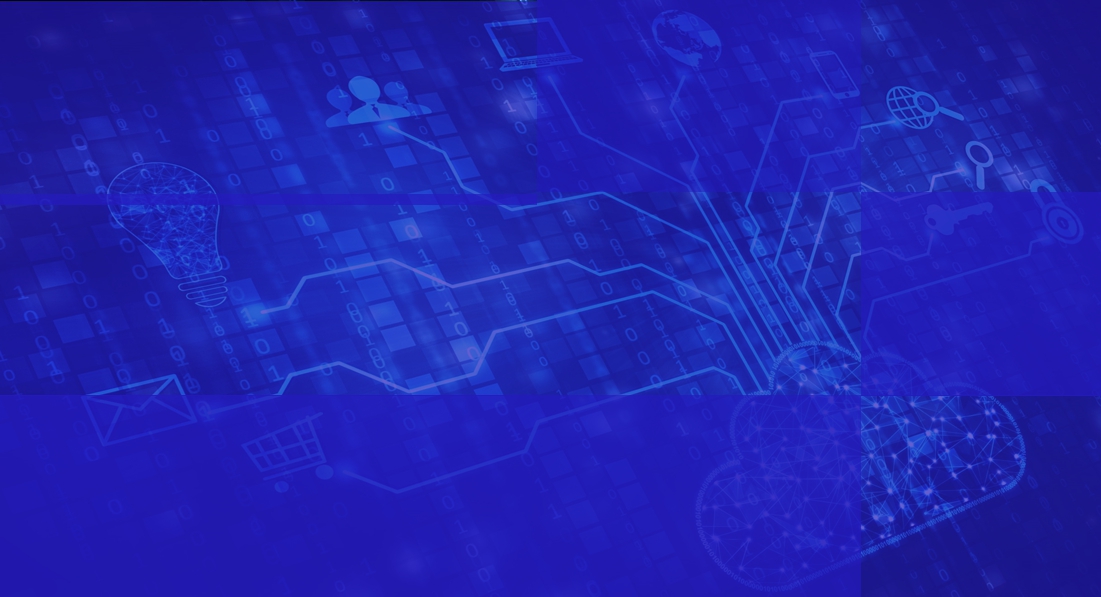 СодержаниеВведение	3Раздел 1. Новые цифровые технологии и бизнес-модели	4Металлургия и Горнодобывающая промышленность	4Автомобильная промышленность	4АПК и пищевая промышленность	5Химическая промышленность	5Деревообрабатывающая промышленность и ЦБП	5Прочие новые цифровые решения в промышленности	5Раздел 2. Крупные IT-запуски в России и мире	6Металлургия и Горнодобывающая промышленность	6Автомобильная промышленность	6Деревообрабатывающая промышленность и ЦБП	6Химическая промышленность	6АПК и пищевая промышленность	7Прочие новости о цифровизации промышленности	7Раздел 3. Импортозамещающие IT-технологии в промышленности	8Раздел 4. Государственное регулирование в области цифровизации	9Важнейшие события в сфере государственного регулирования	9Государственная поддержка в области цифровизации различных отраслей и компаний	9Меры государственной поддержки в условиях кризиса	10 ВведениеОбщее:период: с декабря 2021 г. по ноябрь 2022 г.объем выпуска: 52 страницыформат: MS Word, PDFЦель: создание актуального и удобного инструмента работы для ТОП-менеджеров о сфере цифровизации современных бизнес-процессов и IT-отрасли.Содержание: 
Раздел 1. Новые цифровые технологии и бизнес-модели в промышленностиСодержание раздела: новости о разработке/внедрении технологий, трансформирующих бизнес-модели компаний (развитие бизнес-процессов, решения для повышения операционной эффективности, информационно-аналитические системы).Раздел 2. Крупные IT-запуски в промышленностиСодержание раздела: Новости об уникальных IT-технологиях, запущенных в России и мире. Краткое описание, область применения, цель внедрения. Новости о крупнейших проектах цифровизации в отраслях.Раздел 3. Импортозамещающие IT-технологии в промышленном сектореСодержание раздела: Вывод на российский IT-рынок отечественных продуктов и технологий, являющихся аналоговыми решениями западных программных решений.Раздел 4. Государственное регулирование в области цифровизацииСодержание раздела: Новости НТИ, законопроекты, важнейшие совещания Правительства, новости о цифровизации государства и отдельный отраслей. Поддержка отрасли в условиях кризиса.Информация подготовлена на основе совокупности источников:мониторинг пресс-релизов, информационных сообщений и инвестиционных программ компаний различных отраслей;мониторинг новостей крупнейших IT-компаний РФ и мира;мониторинг событий и тенденций в сфере цифровизации, данные отраслевых ведомств и ресурсов;ежедневный мониторинг СМИ в рамках информационной услуги Тематические новости: "Проекты в области цифровизации РФ".Раздел 1. Новые цифровые технологии и бизнес-моделиМеталлургия и Горнодобывающая промышленностьПри поддержке гранта Российского научного фонда пермские ученые из Института механики сплошных сред и Горного института, относящиеся к Уральскому отделению Российской академии наук, создали цифровую модель, которая точно предсказывает изменения, происходящие в разных типах грунта при замораживании и проходке шахт. В основе модели лежат уравнения, описывающие пористость, температуру и перемещение породы. Главная особенность разработки в том, что она может опираться на экспериментальные данные, в том числе полученные в серии стандартных тестов, которые проводятся в ходе инженерно-геологических изысканий.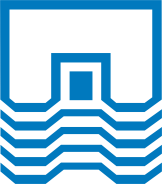 (Релиз компании, 24.11.21)Автомобильная промышленностьВ августе 2022 года "КАМАЗ" запустил новые цифровые сервисы и усовершенствовал "Личный кабинет автовладельца". С помощью личного кабинета грузовики, сходящие с конвейера, могут устанавливать соединение с глобальной сетью и передавать информацию. 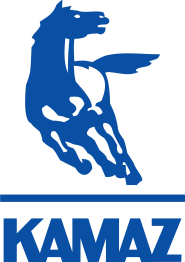 Среди цифровых программ отмечаются:Мониторинг автопарка – возможность отслеживать транспортные средства в режиме реального времени;Инженерное аналитическое сопровождение – рекомендации по ремонту от инженеров; Сервис по покупке полисов ОСАГО – онлайн-покупка полиса через личный кабинет собственника. В сентябре 2022 года компания презентовала еще пару цифровых решений:Сервис онлайн–аренды специальной техники "Спецшеринг";Транспортный мониторинг ИТИС KAMAZ (программа позволяет в режиме реального времени получать информацию о расходе топлива, местоположении и состоянии автомобиля) Платформа для управления производством на основе цифрового двойника – имитационное моделирование и получение ответов на вопросы в режиме реального времени, автоматическое построение оптимального исполнимого плана с выдачей сменно–суточных заданий на рабочие места.Также "Цифровая Платформа КАМАЗ" реализовала новый проект "Челнок" – это сервис общественного транспорта и такси, который позволяет пассажирам заказывать и оплачивать поездки через приложение. Алгоритмы маршрутизации на основе искусственного интеллекта отвечают за эффективную рассадку пользователей, следят за соблюдением времени ожидания и времени в пути, а также строят лучшие маршруты движения.  (Релиз компании, 25.08.22, Релиз компании, 05.09.22, Релиз компании, 21.09.22)АПК и пищевая промышленностьВ июле 2022 года компания "Инфорика" запустила программу управления рыбоводческим хозяйством FishWeb. Программа позволяет организовать учет, контроль и планирование деятельности рыбоводческого предприятия; обеспечивает учет кормлений, вылова рыбы и прироста биомассы; позволяет осуществлять автоматический сбор данных с приборов контроля качества воды и автоматизированных кормушек. Сервис FishWeb подходит как для садковых хозяйств и открытых водоемов, так и для установок замкнутого водоснабжения. Внедрение сервиса FishWeb позволит сократить время учета на 30%, снизить затраты времени на планирование в 5 раз и увеличить точность планирования на 20%. 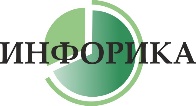  (Релиз компании, 13.07.22) Химическая промышленностьВ июне 2022 года "СИБУР" представил IT-решения для промышленной цифровизации из области Индустрии 4.0: комплекс промышленного интернета вещей, видеоаналитику и машинное зрение для контроля работы производственных установок и качества продукции, комплекс дополненной реальности для удаленного мониторинга проведения работ. Также в компании продемонстрировали взрывозащищенные и морозоустойчивые датчики температуры и вибрации собственной разработки, платформу сбора и обработки данных. Пользователи платформы – сотрудники производств без специального ИТ-образования. 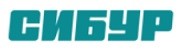 Данные решения компании в области могут быть использованы при разработке стандартов для создания российских цифровых решений в промышленности и энергетике; при создании российских программно–аппаратных комплексов для замены зарубежных решений по автоматизации производственных процессов.  (Релиз компании, 10.06.22) Деревообрабатывающая промышленность и ЦБПВ сентябре 2022 года Группа "Илим" разработала решение для цифровой таксации леса (оценки стоимости срубленных деревьев). Дрон облетает заданный участок леса, делает 300 фотографий. Затем снимки загружаются в компьютер, где нейросеть распознаёт деревья и отмечает координаты каждого учтённого дерева с точностью до 2-3 см. Переход на цифровые технологии учета леса позволяет повысить прозрачность и предсказуемость отношений между государством и арендаторами леса. 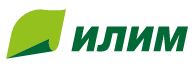 (Telecomdaily.ru, 30.09.22)Прочие новые цифровые решения в промышленностиВ марте 2022 года Госкорпорация "Росатом" представила прототип модуля "Интеллектуальный анализ проектной документации", который предполагает применение технологий искусственного интеллекта и машинного обучения для распознавания требований в нормативной документации. По результатам тестирования пилотной версии разработанная бета-версия приложения находит требования в текстах технических стандартов МЭК и ИСО на английском языке с точностью в 90%.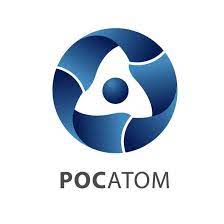  (Релиз компании, 17.03.22)Раздел 2. Крупные IT-запуски в России и миреМеталлургия и Горнодобывающая промышленность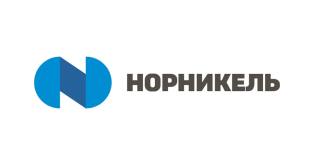 В сентябре 2022 года в Заполярном транспортном филиале "Норникеля" был установлен первый в России VR-тренажер для обучения управлению портальным краном производства "Интехком", который обеспечивает полное погружение в реальный рабочий процесс. Тренажер SenSey предоставляет собой точную копию кресла ученика с пультом управления. Оно укомплектовано VR-очками и базовыми станциями, а также системным блоком с программно-аппаратным комплексом. Тренажер имеет встроенную систему для оценки выполнения заданий и ведения базы пользователей, а также укомплектован оборудованием для преподавателя. Тренажер можно использовать не только для обучения, но и для мониторинга знаний уже работающих сотрудников. 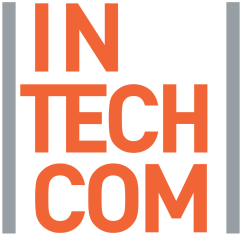 (Релиз компании, 26.09.22)Автомобильная промышленностьВ ПАО "КАМАЗ" реализован проект массовой автоматизированной корректировки норм расхода деталей. Был разработан алгоритм для программы, которая позволяет в информационной системе SAP массово (сразу на все детали введённого в программу материала) автоматически рассчитывать нормы расхода и корректировать их в процентном соотношении или на фиксированное значение. Теперь время, затраченное на нормирование, пересмотр нормативно-справочной информации, согласование изменений, сократилось на 60%, тем самым уменьшены трудозатраты технологов. Годовой экономический эффект – 1 млн 609 тыс. руб.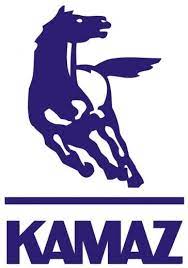 (Релиз компании, 12.11.21)Деревообрабатывающая промышленность и ЦБПРешение по цифровизации подсчета круглого леса Smart Timber, разработанное компанией "Системы компьютерного зрения", введено в опытно-промышленную эксплуатацию на предприятиях лесопромышленного холдинга Segezha Group. За время опытной эксплуатации цифровым методом были произведены замеры крупных партий круглого леса, среднестатистическая точность расчетов составила 99,86%.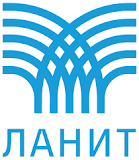 Smart Timber использует технологии компьютерного зрения и машинного обучения для автоматизации процесса подсчета древесины. Приложение повышает точность измерений объемов поступающей древесины и минимизирует влияние человеческого фактора на процесс экспертной оценки.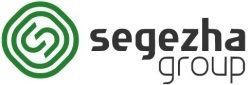  (Релиз компании, 21.04.22)Химическая промышленностьСИБУР привлек более 1500 потенциальных клиентов с помощью "Цифровой лидогенерации" – решение, которое автоматизирует поиск потенциальных клиентов с помощью анализа больших данных. В создании инструмента участвовали разработчики "СИБУР Диджитал", а также подразделения по маркетингу и развитию коммерческих служб СИБУРа. В 2021 году экономический эффект от инструмента составил более 350 млн руб.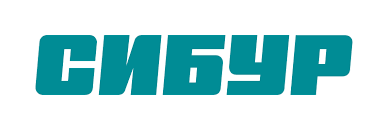 Массив данных для "Цифровой лидогенерации" собирается из купленных баз и открытых источников. Затем данные обрабатываются с помощью математических моделей, которые отбирают потенциальных клиентов по различным сегментам на основе созданных маркетологами фильтров. После этого карточки потенциальных клиентов сразу попадают в CRM.(ComNews, 27.01.22)АПК и пищевая промышленностьВ сентябре 2022 года агрохолдинг "Степь" внедрил агродроны в процесс обработки полей. Благодаря роботизированной технике расход средства защиты (СЗР) снизился на 30%, целевая урожайность сохранилась. Квадрокоптеры работают по технологии ультрамалообъёмного внесения: при распылении создается туман из рабочего раствора СЗР, который за счет аэродинамических сил эффективно обрабатывает посевы. Агрокоптеры не оставляют технической колеи.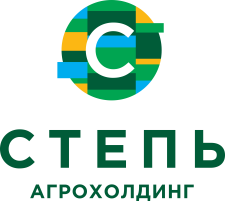 Также компания внедрила машинное зрение в процесс посева подсолнечника. Технология способна по аэрофотоснимкам подсчитать количество растений на поле. Погрешность составляет не более 1%. Это позволяет оценить качество посевного материала и полевых работ, а также эффективность применяемых средств защиты растений. (Релиз компании, 28.07.22; Релиз компании, 02.09.22)Прочие новости о цифровизации промышленности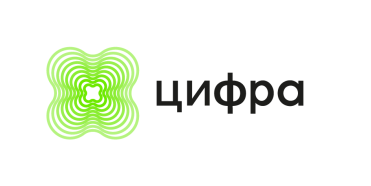 В июле 2022 года крупнейшее предприятие энергетического машиностроения "Атомэнергомаш" реализовало проект по внедрению системы мониторинга производственного оборудования. Приложение "Диспетчер" от ГК "Цифра" было запущено на 5 предприятиях холдинга. В рамках реализации проекта на станках были установлены специальные блоки и датчики, непрерывно снимающие показания с оборудования. Это позволяет аккумулировать информацию со всех охваченных проектом производственных площадок и автоматически ее анализировать. При этом доступны как обобщенные данные по каждому предприятию, так и детализированные – в разрезе отдельных цехов или конкретных станков. Общая сумма инвестиций в проект составила 195 млн руб.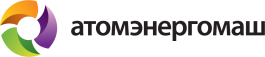 (Релиз компании, 22.07.22)Раздел 3. Импортозамещающие IT-технологии в промышленностиВ сентябре 2022 года "Русатом Сервис" вывел на рынок импортонезависимый цифровой продукт математического моделирования REPEAT (REal-time Platform for Engineering Automated Technologies). Программное обеспечение предназначено для создания математических моделей сложных объектов и процессов в энергетике, включая создание цифровых двойников. Его применение способствует повышению эффективности энергообъектов, снижает затраты на производственные процессы, количество простоев и непредвиденных инцидентов. 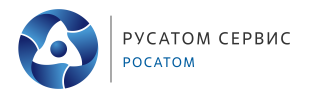 (Релиз компании, 28.09.22)Раздел 4. Государственное регулирование в области цифровизацииВажнейшие события в сфере государственного регулирования Правительство РФ выделит более 2,4 млрд руб. на исследования в области искусственного интеллекта. Средства пойдут на расширение вычислительного потенциала суперкомпьютера "Ломоносов-1", который функционирует на базе МГУ и используется для изучения возможностей искусственного интеллекта. Субсидия стала вторым траншем финансирования работ. В декабре 2021 года на эти цели Правительство РФ выделило более 1,8 млрд руб.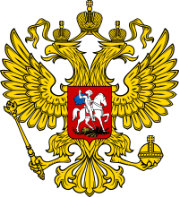 (Сайт Правительства РФ, 01.04.22)Государственная поддержка в области цифровизации различных отраслей и компанийВ декабре 2021 года Правительство РФ утвердило стратегии цифровой трансформации для здравоохранения, топливно-энергетического комплекса (ТЭК), транспортной отрасли, агропромышленного и рыбохозяйственного комплексов. Стратегические направления развития утверждены на период до 2024-2030 гг. 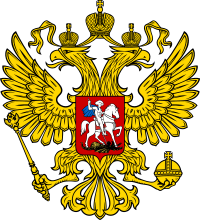 В ТЭКе планируется применять компоненты робототехники и сенсорики для повышения производительности труда, разработки и эксплуатации труднодоступных месторождений, для обеспечения сохранности жизни и здоровья работников предприятий.В сфере здравоохранения намечены два ключевых проекта: "Создание единого цифрового контура в здравоохранении на основе единой государственной информационной системы в сфере здравоохранения"; "Медицинские платформенные решения федерального уровня".Основные задачи цифровой трансформации транспортной отрасли – цифровизация пассажирских и грузовых перевозок, жизненного цикла инфраструктуры и транспортных средств, управления транспортным комплексом, а также повышение уровня технологического развития и декарбонизация транспортного комплекса.В АПК и рыбохозяйственном комплексе планируется внедрение следующих технологий: моделирование и прогнозирование; цифровые двойники; искусственный интеллект; Интернет вещей; беспилотные летательные аппараты; беспилотная сельскохозяйственная техника и робототехника; дистанционное зондирование Земли; спутниковые системы связи и позиционирования; сенсоры и маяки со спутниковым каналом передачи данных; технологии учёта промысловой деятельности (для оснащения судов рыбопромыслового флота) и др.Ранее Правительство уже утвердило направления цифровой трансформации науки и высшего образования, общего образования, экологии и природопользования, обрабатывающей промышленности, госуправления, строительной отрасли и ЖКХ. (Digital Russia, 10.01.22)Меры государственной поддержки в условиях кризиса Распоряжением Правительства РФ в 2022 году из резервного фонда будет направлено 21,5 млрд руб. на меры поддержки IT-отрасли. Часть этих средств пойдёт на субсидирование процентной ставки по кредитам для компаний, работающих в сфере цифровых технологий. Это позволит обеспечить льготы для реализации как минимум 75% по цифровой трансформации. 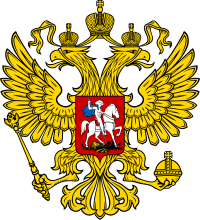 Будут увеличены максимальные размеры грантов, предоставляемых на реализацию проектов. На эти цели будет выделено 14 млрд руб. Также согласно документу, будет выделено 1,5 млрд руб. на льготную ипотеку и улучшение жилищных условий для сотрудников IT-компаний. Данное Распоряжение подготовлено для реализации Указа Президента "О мерах по обеспечению ускоренного развития отрасли информационных технологий в Российской Федерации".(Сайт Правительства РФ, 02.04.22)